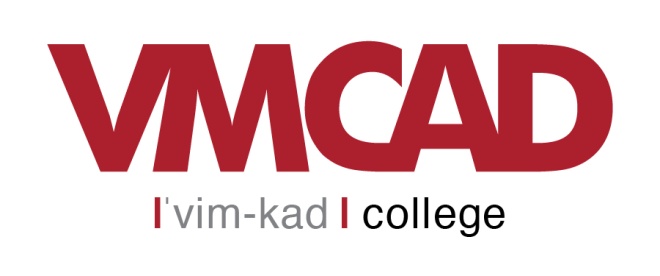 STUDENT’S NAME: ____________________________________________________________STUDENT’S  MAJOR: ___________________________________________________________DATE: ___________ DATE TEST MUST BE TAKEN BY:  ___________________________COURSE NAME AND NUMBER: _____________________________________________Briefly describe below your reasons for requesting the test-out for the course listed above. In particular, tell how and/or why you believe it will contribute to your progress and what you expect to gain.________________________________________________________________________________________________________________________________________________________________________________________________________________________________________________________________________________________________________________________________________________________________________________________________________________________________________________________________________________________________________________________________________________________________________________________________________________________________________________STUDENT SIGNATURE: __________________________________________________APPROVED _______ DENIED _______                              ____Did not pass class at VMCAD							    ____Class attempted at VMCAD                                                                                                 ____Withdrew from class voluntarily                                                                                                 ____Withdrew from class due to absence                                                                                                 ____Other$50.00 FEE SUBMITTED _____PASS _____ FAIL _____ LETTER GRADE _____ GRADED BY _____________________________DIRECTOR OF EDUCATION SIGNATURE:  ____________________________ DATE: __________NOTICE TO ALL STUDENTSREGARDING CLASS TEST-OUT POLICYA test-out may be permitted, at the discretion of the college, if a student’s request meets one, or all, of the following criteria:		The student must have life experience in the course he/she requests to test out of. Verification must be provided.The student must have completed a course, at a previous college or university, with similar course content. The test-out may be approved if the course did not transfer into Virginia Marti College due to a lower grade or lower credit value.A test-out will not be approved, under any circumstances, if the class was attempted, by the student, at Virginia Marti College; ie, dropped, failed or withdrawn due to absence.Test-out Request Forms can be obtained at the front desk of the college or the Registrar’s Office. It is the student’s responsibility to contact their Admission Representative to set up a time and date for the test-out. A $50 test-out fee will be applied to all test-outs and must be submitted to their Admission Representative along with the official request form.All test-outs must be completed within 15 calendar days of the initial request. A minimum letter grade of “D” (60%) must be achieved to pass the test-out. If the student does not complete the test-out within the allotted time, or if the student does not pass the test-out, the class must be taken at the next available course offering. Test-outs cannot be re-taken.Virginia Marti College reserves the right to approve or deny any and all test-out requests.Revised 2/22/16	